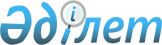 Біріккен Араб Әмірліктерімен еркін сауда туралы келісім жасасудың орындылығы туралы мәселені зерделеу жөнінде бірлескен зерттеу тобын қалыптастыру туралыЕуразиялық экономикалық комиссия Кеңесінің 2022 жылғы 15 сәуірдегі № 15 өкімі
      1. Біріккен Араб Әмірліктерімен еркін сауда туралы келісім жасасудың орындылығы туралы мәселені зерделеу жөнінде бірлескен зерттеу тобын (бұдан әрі  -  бірлескен зерттеу тобы) қалыптастыру орынды  деп саналсын.
      2. Еуразиялық экономикалық одаққа мүше мемлекеттерден бірлескен зерттеу тобының жұмысына қатысу үшін Еуразиялық экономикалық комиссияға кандидатуралар беру сұралсын.
      3. Еуразиялық экономикалық комиссия Алқасы Еуразиялық экономикалық одаққа мүше мемлекеттердің және Еуразиялық экономикалық комиссияның өкілдері бөлігінде бірлескен зерттеу тобының құрамын қалыптастырсын және бұл туралы Біріккен Араб Әмірліктерін хабардар етсін.
      4. Осы Өкім қабылданған күнінен бастап күшіне енеді. Еуразиялық экономикалық комиссия Кеңесінің мүшелері:
               Армения                Беларусь               Қазақстан                Қырғыз                  РесейРеспубликасынан  Республикасынан  Республикасынан  Республикасынан  Федерациясынан    М.Григорян         И.Петришенко          Б.Сұлтанов            А.Кожошев            А.Оверчук
					© 2012. Қазақстан Республикасы Әділет министрлігінің «Қазақстан Республикасының Заңнама және құқықтық ақпарат институты» ШЖҚ РМК
				